                     Gringotova banka úkol č.29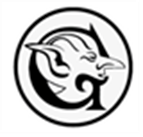 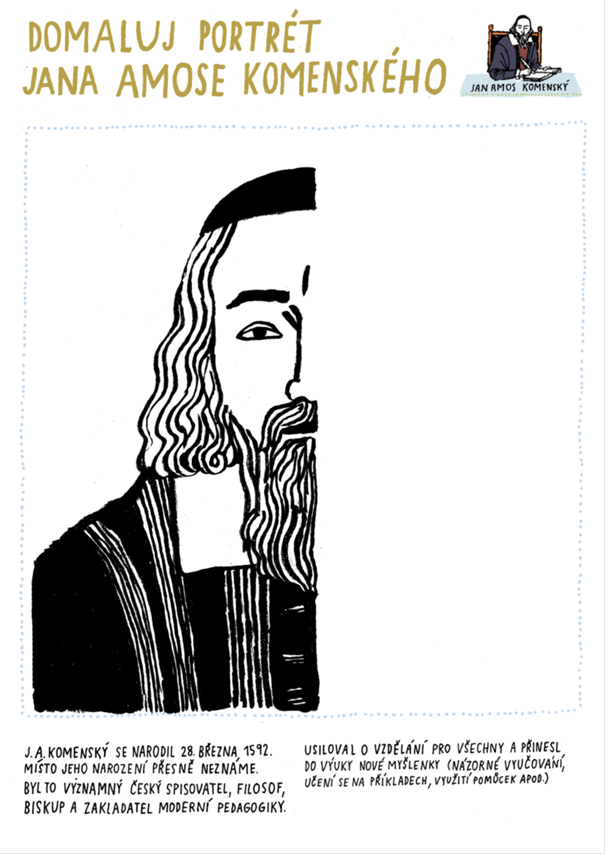  3. 3.27.3.2023 – 2.4.202327.3.2023 – 2.4.2023 3. 3.                                  www.skola-sokolec.cz                                  www.skola-sokolec.cz 3. 3.jméno:                                                podpis rodičů:jméno:                                                podpis rodičů:učivoučivoco bych měl/a umětsebehodnoceníČjVS po P uč.str 74-78Pod. jména – rod,číslo, pád.Slovní druhy.VS po P uč.str 74-78Pod. jména – rod,číslo, pád.Slovní druhy.Určím rod,číslo a pád pod.jmen.ČjPsaní – písanka str.12-13Psaní – písanka str.12-13Umím napsat vyprávění o své rodině, umím napsat přání k svátku nebo narozeninám kamarádovi.ČjČtení – čítanka str.131-134Čtení – čítanka str.131-134Umím rozlišit v pohádkách o příroděnadpřirozené síly a skutečné přírodní jevy.AjUČ str. 40, 41PS str. 51, 52UČ str. 40, 41PS str. 51, 52Umím nová slovíčka na téma nábytek.PrvTest rostliny, houbyDopravní výchovaUČ str. 46 - 47Test rostliny, houbyDopravní výchovaUČ str. 46 - 47Vím, co je křižovatka, jak může být značena, a jak důležité je být viděn/a v provozu. Vyjmenuji společné znaky živočichů. MaPísemné sčítání uč.str 37-39Kružnice, kruh uč.str.35-36Písemné sčítání uč.str 37-39Kružnice, kruh uč.str.35-36Písemně sečtu čísla.VVVelikonoční aranžmáVelikonoční aranžmáVyužívám fantaziiPVVelikonoční symboly, velikonoční pokrmVelikonoční symboly, velikonoční pokrmSeznamujeme se s lidovými zvykyTVPohybové hry s netradičními pomůckamiPohybové hry s netradičními pomůckamiVyužívám netradičních herHodnocení učitele:    Hodnocení učitele:    Hodnocení učitele:    Hodnocení učitele:    29.3. Tonda obal na cestách + ukliďme si česko31.3. Noc s Andersenem 29.3. Tonda obal na cestách + ukliďme si česko31.3. Noc s Andersenem 29.3. Tonda obal na cestách + ukliďme si česko31.3. Noc s Andersenem 29.3. Tonda obal na cestách + ukliďme si česko31.3. Noc s Andersenem 